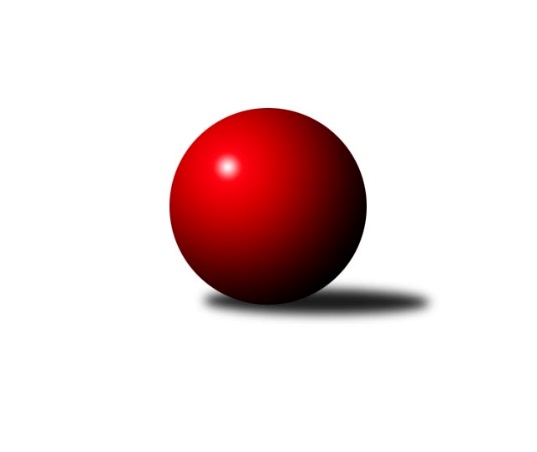 Č.3Ročník 2019/2020	22.9.2019Nejlepšího výkonu v tomto kole: 3578 dosáhlo družstvo: KK Slavia Praha1. KLZ 2019/2020Výsledky 3. kolaSouhrnný přehled výsledků:SKK Rokycany	- TJ Valašské Meziříčí	5:3	3413:3373	12.0:12.0	21.9.KK PSJ Jihlava	- KK Blansko 	6:2	3231:3145	14.0:10.0	21.9.KK Slavia Praha	- KC Zlín	7:1	3578:3357	17.5:6.5	21.9.KK Slovan Rosice	- SKK Náchod	6:2	3345:3230	13.0:11.0	21.9.KK Zábřeh	- KK Konstruktiva Praha 	5:3	3154:3092	11.5:12.5	21.9.TJ Sokol Duchcov	- TJ Spartak Přerov		dohrávka		24.11.Tabulka družstev:	1.	KK Slavia Praha	3	3	0	0	20.0 : 4.0 	50.0 : 22.0 	 3437	6	2.	KK Slovan Rosice	3	3	0	0	19.0 : 5.0 	46.5 : 25.5 	 3339	6	3.	KC Zlín	4	2	1	1	18.0 : 14.0 	47.5 : 48.5 	 3221	5	4.	SKK Rokycany	3	2	0	1	11.0 : 13.0 	30.0 : 42.0 	 3289	4	5.	KK Blansko	3	1	1	1	14.0 : 10.0 	41.0 : 31.0 	 3292	3	6.	KK PSJ Jihlava	3	1	1	1	11.0 : 13.0 	31.0 : 41.0 	 3219	3	7.	TJ Spartak Přerov	2	1	0	1	6.0 : 10.0 	17.5 : 30.5 	 3184	2	8.	TJ Valašské Meziříčí	3	1	0	2	11.0 : 13.0 	37.0 : 35.0 	 3319	2	9.	KK Zábřeh	3	1	0	2	11.0 : 13.0 	36.0 : 36.0 	 3082	2	10.	TJ Sokol Duchcov	3	0	2	1	10.0 : 14.0 	33.0 : 39.0 	 3202	2	11.	SKK Náchod	3	0	1	2	8.0 : 16.0 	34.5 : 37.5 	 3263	1	12.	KK Konstruktiva Praha	3	0	0	3	5.0 : 19.0 	28.0 : 44.0 	 3035	0Podrobné výsledky kola:	 SKK Rokycany	3413	5:3	3373	TJ Valašské Meziříčí	Linda Lidman	154 	 130 	 149 	155	588 	 3:1 	 508 	 123	144 	 128	113	Kristýna Pavelková	Denisa Pytlíková	164 	 149 	 139 	150	602 	 4:0 	 521 	 121	142 	 124	134	Pavla Čípová	Michaela Provazníková	156 	 159 	 147 	155	617 	 4:0 	 565 	 155	129 	 136	145	Michaela Bagári	Lenka Findejsová	147 	 145 	 131 	132	555 	 0:4 	 587 	 152	149 	 141	145	Klára Tobolová	Terezie Krákorová	144 	 135 	 138 	124	541 	 1:3 	 606 	 157	164 	 137	148	Ivana Marančáková	Daniela Pochylová	131 	 130 	 127 	122	510 	 0:4 	 586 	 156	137 	 142	151	Markéta Vlčkovározhodčí: Pavel AndrlíkNejlepší výkon utkání: 617 - Michaela Provazníková	 KK PSJ Jihlava	3231	6:2	3145	KK Blansko 	Šárka Dvořáková	168 	 124 	 133 	137	562 	 1:3 	 594 	 137	163 	 149	145	Eliška Petrů	Eva Rosendorfská	124 	 134 	 123 	110	491 	 1:3 	 524 	 125	128 	 148	123	Lenka Kalová st.	Simona Matulová *1	127 	 131 	 132 	136	526 	 3:1 	 497 	 125	137 	 111	124	Soňa Lahodová	Lenka Concepción	144 	 125 	 119 	146	534 	 4:0 	 483 	 136	112 	 117	118	Ivana Hrouzová	Petra Dočkalová	130 	 137 	 129 	141	537 	 2:2 	 527 	 141	132 	 132	122	Zdeňka Ševčíková	Jana Braunová	146 	 158 	 143 	134	581 	 3:1 	 520 	 122	118 	 151	129	Helena Daňkovározhodčí: Rudolf Benediktstřídání: *1 od 61. hodu Karolína DerahováNejlepší výkon utkání: 594 - Eliška Petrů	 KK Slavia Praha	3578	7:1	3357	KC Zlín	Šárka Marková	164 	 128 	 149 	143	584 	 3.5:0.5 	 531 	 130	128 	 136	137	Lenka Menšíková	Vlasta Kohoutová	142 	 141 	 154 	162	599 	 1:3 	 601 	 129	153 	 156	163	Adriana Svobodová	Vladimíra Malinská	164 	 147 	 156 	153	620 	 3:1 	 548 	 119	125 	 170	134	Natálie Trochtová	Ivana Kaanová	148 	 139 	 150 	131	568 	 3:1 	 565 	 140	136 	 128	161	Martina Zimáková	Olga Hejhalová	164 	 146 	 144 	138	592 	 3:1 	 555 	 158	136 	 145	116	Zuzana Slovenčíková	Helena Gruszková	145 	 170 	 156 	144	615 	 4:0 	 557 	 143	155 	 118	141	Bohdana Jankovýchrozhodčí: Jiří NovotnýNejlepší výkon utkání: 620 - Vladimíra Malinská	 KK Slovan Rosice	3345	6:2	3230	SKK Náchod	Nikola Tatoušková	137 	 139 	 134 	131	541 	 2:2 	 531 	 114	138 	 137	142	Martina Hrdinová	Iva Rosendorfová	155 	 125 	 128 	120	528 	 2:2 	 526 	 122	139 	 127	138	Kateřina Majerová	Natálie Topičová	159 	 193 	 144 	147	643 	 4:0 	 488 	 143	107 	 116	122	Ilona Bezdíčková	Eva Wendl	143 	 133 	 132 	120	528 	 0:4 	 590 	 160	140 	 163	127	Nikola Portyšová	Lucie Vaverková	154 	 121 	 135 	121	531 	 1:3 	 569 	 169	143 	 130	127	Nina Brožková	Andrea Axmanová	143 	 150 	 139 	142	574 	 4:0 	 526 	 130	127 	 128	141	Aneta Cvejnovározhodčí: Jiří ČechNejlepší výkon utkání: 643 - Natálie Topičová	 KK Zábřeh	3154	5:3	3092	KK Konstruktiva Praha 	Kamila Chládková	137 	 149 	 134 	153	573 	 3:1 	 517 	 149	130 	 129	109	Martina Starecki	Lenka Kubová	133 	 115 	 133 	137	518 	 1:3 	 546 	 132	133 	 138	143	Tereza Chlumská	Olga Ollingerová	122 	 134 	 111 	121	488 	 2:2 	 470 	 132	128 	 114	96	Kateřina Kotoučová	Romana Švubová	131 	 121 	 131 	125	508 	 1.5:2.5 	 513 	 131	123 	 130	129	Marie Chlumská	Jitka Killarová	133 	 147 	 124 	131	535 	 1:3 	 528 	 135	113 	 132	148	Jana Čiháková	Marcela Balvínová	119 	 140 	 132 	141	532 	 3:1 	 518 	 127	132 	 126	133	Edita Koblížkovározhodčí: Soňa KeprtováNejlepší výkon utkání: 573 - Kamila ChládkováPořadí jednotlivců:	jméno hráče	družstvo	celkem	plné	dorážka	chyby	poměr kuž.	Maximum	1.	Natálie Topičová 	KK Slovan Rosice	612.25	392.5	219.8	1.8	2/2	(643)	2.	Olga Hejhalová 	KK Slavia Praha	607.00	388.5	218.5	1.5	2/2	(623)	3.	Simona Koutníková 	TJ Sokol Duchcov	597.33	385.7	211.7	3.7	3/3	(608)	4.	Lucie Nevřivová 	KK Blansko 	591.00	379.0	212.0	2.0	2/3	(599)	5.	Vlasta Kohoutová 	KK Slavia Praha	576.25	372.3	204.0	4.0	2/2	(599)	6.	Michaela Provazníková 	SKK Rokycany	571.00	369.0	202.0	2.8	2/2	(617)	7.	Šárka Marková 	KK Slavia Praha	569.75	381.0	188.8	7.8	2/2	(584)	8.	Ivana Kaanová 	KK Slavia Praha	567.50	385.5	182.0	3.5	2/2	(568)	9.	Linda Lidman 	SKK Rokycany	567.00	377.8	189.3	1.8	2/2	(588)	10.	Jana Braunová 	KK PSJ Jihlava	566.00	368.3	197.7	2.7	3/3	(581)	11.	Ivana Marančáková 	TJ Valašské Meziříčí	566.00	378.7	187.3	4.0	3/3	(606)	12.	Nina Brožková 	SKK Náchod	565.50	386.0	179.5	5.5	2/3	(569)	13.	Markéta Vlčková 	TJ Valašské Meziříčí	563.67	380.7	183.0	2.3	3/3	(586)	14.	Martina Hrdinová 	SKK Náchod	563.67	385.0	178.7	2.3	3/3	(585)	15.	Helena Gruszková 	KK Slavia Praha	563.50	373.8	189.8	1.3	2/2	(615)	16.	Lucie Vaverková 	KK Slovan Rosice	562.50	372.8	189.8	1.3	2/2	(579)	17.	Klára Tobolová 	TJ Valašské Meziříčí	560.67	374.0	186.7	3.3	3/3	(587)	18.	Nikola Portyšová 	SKK Náchod	560.33	366.3	194.0	4.7	3/3	(590)	19.	Zdeňka Ševčíková 	KK Blansko 	557.00	362.7	194.3	2.3	3/3	(591)	20.	Andrea Axmanová 	KK Slovan Rosice	557.00	379.3	177.8	6.5	2/2	(600)	21.	Lenka Kalová  st.	KK Blansko 	556.33	377.3	179.0	4.7	3/3	(584)	22.	Eliška Petrů 	KK Blansko 	556.00	386.7	169.3	5.7	3/3	(594)	23.	Šárka Dvořáková 	KK PSJ Jihlava	552.33	366.3	186.0	5.7	3/3	(562)	24.	Nikol Plačková 	TJ Sokol Duchcov	552.00	367.3	184.7	2.7	3/3	(570)	25.	Bohdana Jankových 	KC Zlín	550.67	359.0	191.7	2.0	2/2	(562)	26.	Lenka Concepción 	KK PSJ Jihlava	549.67	362.7	187.0	5.3	3/3	(568)	27.	Aneta Cvejnová 	SKK Náchod	549.33	362.7	186.7	2.7	3/3	(582)	28.	Anna Štraufová 	KK Slovan Rosice	547.50	360.5	187.0	4.0	2/2	(593)	29.	Veronika Horková 	SKK Rokycany	547.50	369.5	178.0	6.0	2/2	(552)	30.	Michaela Bagári 	TJ Valašské Meziříčí	546.50	373.0	173.5	4.5	2/3	(565)	31.	Pavla Čípová 	TJ Valašské Meziříčí	546.00	376.3	169.7	5.3	3/3	(578)	32.	Petra Dočkalová 	KK PSJ Jihlava	544.50	368.5	176.0	3.5	2/3	(552)	33.	Lenka Findejsová 	SKK Rokycany	544.50	370.3	174.3	5.0	2/2	(555)	34.	Lenka Horňáková 	KK Zábřeh	543.00	364.5	178.5	3.0	2/2	(559)	35.	Martina Zimáková 	KC Zlín	539.25	383.3	156.0	10.5	2/2	(565)	36.	Anna Mašlaňová 	TJ Spartak Přerov	535.50	357.0	178.5	3.0	2/2	(543)	37.	Natálie Trochtová 	KC Zlín	535.50	364.5	171.0	7.0	2/2	(548)	38.	Barbora Janyšková 	TJ Spartak Přerov	535.00	363.5	171.5	4.5	2/2	(559)	39.	Šárka Majerová 	SKK Náchod	534.50	364.0	170.5	7.5	2/3	(536)	40.	Helena Daňková 	KK Blansko 	534.33	357.0	177.3	4.3	3/3	(553)	41.	Pavlína Procházková 	TJ Spartak Přerov	534.00	352.5	181.5	4.5	2/2	(536)	42.	Zuzana Slovenčíková 	KC Zlín	534.00	358.2	175.8	5.7	2/2	(555)	43.	Soňa Lahodová 	KK Blansko 	533.33	353.0	180.3	7.0	3/3	(557)	44.	Zuzana Machalová 	TJ Spartak Přerov	530.50	363.5	167.0	4.0	2/2	(542)	45.	Adéla Pechová 	TJ Sokol Duchcov	530.33	354.3	176.0	6.3	3/3	(538)	46.	Štěpánka Vytisková 	SKK Rokycany	525.00	359.5	165.5	3.5	2/2	(535)	47.	Edita Koblížková 	KK Konstruktiva Praha 	524.50	352.0	172.5	2.5	2/3	(531)	48.	Martina Melchertová 	KK PSJ Jihlava	522.00	346.5	175.5	9.0	2/3	(531)	49.	Lucie Moravcová 	SKK Náchod	521.50	367.5	154.0	9.5	2/3	(541)	50.	Kamila Chládková 	KK Zábřeh	520.75	351.0	169.8	3.8	2/2	(573)	51.	Kateřina Majerová 	SKK Náchod	519.00	340.5	178.5	3.5	2/3	(526)	52.	Jana Čiháková 	KK Konstruktiva Praha 	517.67	361.3	156.3	6.7	3/3	(528)	53.	Martina Starecki 	KK Konstruktiva Praha 	515.00	360.0	155.0	8.7	3/3	(542)	54.	Kateřina Ambrová 	TJ Sokol Duchcov	514.00	357.0	157.0	8.0	2/3	(524)	55.	Marcela Balvínová 	KK Zábřeh	513.25	376.0	137.3	10.0	2/2	(537)	56.	Lenka Menšíková 	KC Zlín	509.75	351.5	158.3	6.5	2/2	(531)	57.	Tereza Chlumská 	KK Konstruktiva Praha 	507.67	352.7	155.0	9.0	3/3	(546)	58.	Lenka Kubová 	KK Zábřeh	507.50	356.0	151.5	8.8	2/2	(544)	59.	Barbora Ambrová 	TJ Sokol Duchcov	504.00	341.0	163.0	6.0	2/3	(530)	60.	Eva Rosendorfská 	KK PSJ Jihlava	503.00	348.0	155.0	8.5	2/3	(515)	61.	Olga Ollingerová 	KK Zábřeh	498.00	336.5	161.5	9.0	2/2	(508)	62.	Dana Wiedermannová 	KK Zábřeh	495.00	361.0	134.0	12.0	2/2	(497)	63.	Růžena Svobodová 	TJ Sokol Duchcov	488.50	339.0	149.5	9.0	2/3	(516)	64.	Kateřina Kotoučová 	KK Konstruktiva Praha 	485.00	332.5	152.5	12.5	2/3	(500)	65.	Marie Chlumská 	KK Konstruktiva Praha 	483.00	340.5	142.5	9.5	2/3	(513)		Denisa Pytlíková 	SKK Rokycany	602.00	388.0	214.0	1.0	1/2	(602)		Adriana Svobodová 	KC Zlín	601.00	373.0	228.0	2.0	1/2	(601)		Vladimíra Malinská 	KK Slavia Praha	585.50	375.5	210.0	2.5	1/2	(620)		Markéta Hofmanová 	TJ Sokol Duchcov	581.00	378.0	203.0	1.0	1/3	(581)		Kristýna Štreitová 	TJ Valašské Meziříčí	578.00	386.0	192.0	4.0	1/3	(578)		Iva Rosendorfová 	KK Slovan Rosice	551.00	368.0	183.0	4.5	1/2	(574)		Michaela Kučerová 	KK Slavia Praha	550.00	365.0	185.0	4.0	1/2	(550)		Nikola Tatoušková 	KK Slovan Rosice	543.00	371.5	171.5	4.5	1/2	(545)		Monika Pavelková 	TJ Spartak Přerov	543.00	381.0	162.0	8.0	1/2	(543)		Terezie Krákorová 	SKK Rokycany	541.00	362.0	179.0	1.0	1/2	(541)		Dana Uhříková 	TJ Valašské Meziříčí	540.00	385.0	155.0	5.0	1/3	(540)		Jitka Killarová 	KK Zábřeh	535.00	368.0	167.0	4.0	1/2	(535)		Petra Najmanová 	KK Konstruktiva Praha 	534.00	367.0	167.0	4.0	1/3	(534)		Michaela Beňová 	TJ Spartak Přerov	533.00	358.0	175.0	5.0	1/2	(533)		Jana Navláčilová 	TJ Valašské Meziříčí	530.00	372.0	158.0	8.0	1/3	(530)		Alena Kantnerová 	KK Slovan Rosice	529.00	343.0	186.0	3.0	1/2	(529)		Aneta Ondovčáková 	KK Slovan Rosice	528.00	354.0	174.0	5.0	1/2	(528)		Eva Wendl 	KK Slovan Rosice	528.00	360.0	168.0	4.0	1/2	(528)		Martina Janyšková 	TJ Spartak Přerov	526.00	362.0	164.0	9.0	1/2	(526)		Karolína Derahová 	KK PSJ Jihlava	524.00	351.0	173.0	7.0	1/3	(524)		Michaela Matlachová 	KC Zlín	522.67	354.0	168.7	8.3	1/2	(547)		Romana Švubová 	KK Zábřeh	512.50	354.0	158.5	5.0	1/2	(517)		Monika Radová 	TJ Sokol Duchcov	512.00	335.0	177.0	8.0	1/3	(512)		Daniela Pochylová 	SKK Rokycany	510.00	362.0	148.0	3.0	1/2	(510)		Petra Šustková 	KC Zlín	509.00	357.0	152.0	8.5	1/2	(529)		Kristýna Pavelková 	TJ Valašské Meziříčí	508.00	351.0	157.0	8.0	1/3	(508)		Monika Kočí 	TJ Spartak Přerov	496.00	327.0	169.0	8.0	1/2	(496)		Ilona Bezdíčková 	SKK Náchod	488.00	358.0	130.0	16.0	1/3	(488)		Dita Trochtová 	KC Zlín	484.00	340.5	143.5	7.0	1/2	(501)		Ivana Hrouzová 	KK Blansko 	483.00	336.0	147.0	7.0	1/3	(483)Sportovně technické informace:Starty náhradníků:registrační číslo	jméno a příjmení 	datum startu 	družstvo	číslo startu8310	Eva Wendl	21.09.2019	KK Slovan Rosice	1x
Hráči dopsaní na soupisku:registrační číslo	jméno a příjmení 	datum startu 	družstvo	23505	Kristýna Pavelková	21.09.2019	TJ Valašské Meziříčí	Program dalšího kola:4. kolo28.9.2019	so	9:30	TJ Valašské Meziříčí - KK PSJ Jihlava	28.9.2019	so	10:00	KK Blansko  - KK Slovan Rosice	28.9.2019	so	10:00	KK Konstruktiva Praha  - SKK Náchod	28.9.2019	so	11:30	TJ Spartak Přerov - SKK Rokycany	28.9.2019	so	15:30	KK Zábřeh - KK Slavia Praha	Nejlepší šestka kola - absolutněNejlepší šestka kola - absolutněNejlepší šestka kola - absolutněNejlepší šestka kola - absolutněNejlepší šestka kola - dle průměru kuželenNejlepší šestka kola - dle průměru kuželenNejlepší šestka kola - dle průměru kuželenNejlepší šestka kola - dle průměru kuželenNejlepší šestka kola - dle průměru kuželenPočetJménoNázev týmuVýkonPočetJménoNázev týmuPrůměr (%)Výkon3xNatálie TopičováRosice6433xNatálie TopičováRosice116.56432xSimona KoutníkováDuchcov 6211xEliška PetrůBlansko112.055941xVladimíra MalinskáSlavia6202xSimona KoutníkováDuchcov 112.056211xMichaela ProvazníkováRokycany6171xMichaela ProvazníkováRokycany111.256171xHelena GruszkováSlavia6151xVladimíra MalinskáSlavia111.246201xBarbora JanyškováPřerov6091xHelena GruszkováSlavia110.34615